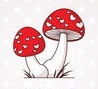 Café SkogisMÖTESPLATS FÖR ANHÖRIGA, BOENDEN OCH PERSONALVälkommen till vår café på torget som öppnar på onsdag, den 13 mars. Vi bjuder på kaffe, drycka och kaka där på måndagar, onsdagar och fredagar. Det är gratis för alla, den som har lust kan bidra med frivillig summa som kommer att användas för inköp av mer kakor och annat gott   Ta en kopp kaffe med din mamma, spela spel eller bara sitt och njut av stunden! Café Skogis är öppet för alla!! Hör gärna av er om ni har några förslag om roliga aktiviteter, tips, bra recept på kakor  ÖPPETTIDER:		måndagar	14 - 18					onsdagar		14 - 18					fredagar		14 – 18VÄLKOMMEN